KEMENTERIAN AGAMA REPUBLIK INDONESIA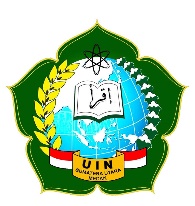 UNIVERSITAS ISLAM NEGERI SUMATERA UTARA MEDANUNIT KERJA PENGADAAN BARANG JASA Jl. Williem Iskandar Pasar V Medan Estate 20731 Telp.(061) 6615683-6622925 FAX. (061) 6615683BERITA ACARA PEMBERIAN PENJELASAN (AANWIJZING)Nomor: 02 /BA-PJKT/POKJA-UINSU/X/2019Pada hari ini, Senin tanggal Tujuh bulan Oktober tahun dua ribu sembilan belas, kami Kelompok Kerja Pengadaan Jaket Mahasiswa UIN Sumatera Utara Medan Tahun Anggaran 2019 telah melaksanakan Acara Pemberian Penjelasan (Aanwijzing) Tender Umum untuk paket pekerjaan sebagai berikut:Kode Lelang               :    4737170Nama Lelang             :    Pengadaan Jaket MahasiswaSatuan Kerja              :    UIN Sumatera Utara MedanLokasi Pekerjaan      :    Jl. Jalan Wiliem Iskandar Medan Estate Percut Sei TuanNilai HPS Paket         :    Rp. 962.500.000,00.-Anggaran                   :    BLU 2019Adapun hasil Acara  Pemberian Penjelasan  Tender  Umum tersebut adalah  sebagai berikut:1.  Pemberian penjelasan dilaksanakan secara online melalui aplikasi SPSE pada halaman website LPSE Kementerian Agama dengan alamat website: http://lpse.kemenag.go.id.2.  Pemberian   Penjelasan   dilaksanakan   sesuai   dengan   waktu   pada   jadwalpelelangan yang telah ditentukan sebelumnya pada aplikasi SPSE yaitu dimulai dari pukul 10.00 WIB sampai dengan pukul 12.00 WIB dan Panitia/Pokja UKPBJ masih bisa memberikan penjelasan selama 3 jam setelah masa Aanwijzing berakhir.3.  Pada saat acara berakhir, jumlah peserta yang mendaftar adalah sebanyak 35 (tiga puluh lima ) peserta.4. 	Dalam pelaksanaan Acara Pemberian Penjelasan tersebut, terdapat 5 (Lima) peserta yang memberikan pertanyaan dan tanggapan.5. 	Jumlah seluruh pertanyaan dan tanggapan dari peserta adalah 5 (lima) Pertanyaan /tanggapan dan Pokja telah menjawab dan menanggapi seluruhnya.6. 	Sehubungan    dengan    jawaban    dan    tanggapan    Pokja    terhadap pertanyaan/tanggapan peserta maka Pokja akan melakukan adendum terhadapDokumen Pengadaan  yang  akan  dituangkan  dalam Berita  Acara  AdendumDokumen Pengadaan.7.  Dengan demikian Pelaksanaan Lelang Paket Pekerjaan ini telah melalui AcaraPemberian Penjelasan dan Dokumen Pengadaan beserta adendum-nya yang merupakan bagian yang mengikat dan tak terpisahkan dari Dokumen Pengadaan dinyatakan dapat digunakan sebagai pedoman dalam pelaksanaan tender ini.8.  Hasil cetak pertanyaan peserta dan penjelasan panitia/pokja ULP pada SPSEterlampir.Demikian Berita Acara ini dibuat untuk digunakan sebagaimana mestinya.POKJA UIN SUMATERA UTARA